МИНИСТЕРСТВО НА ЗЕМЕДЕЛИЕТО  ХРАНИТЕ И ГОРИТЕ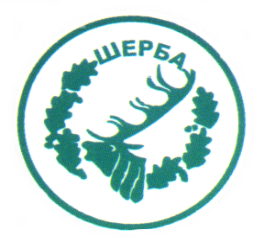 „СЕВЕРОИЗТОЧНО ДЪРЖАВНО ПРЕДПРИЯТИЕ” ДПТП:  ДЪРЖАВНО ЛОВНО СТОПАНСТВО „ШЕРБА”9110,с.Старо Оряхово, обл.Варна, ул.Дунав №8Тел.  05141/2358 , Е-mail: dls.sherba@dpshumen.bg…………………………..………………………………„План за повишаване ефективността по опазване на горски територии, държавна собственост и предотвратяване на нарушенията в ГТ, собственост на физически, юридически лица и техните обединения, с площ до 2 ха включително в обхвата на дейност на СИДП ДП гр. Шумен“Е-mail: dls.sherba@dpshumen.bg